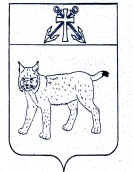 АДМИНИСТРАЦИЯ УСТЬ-КУБИНСКОГО МУНИЦИПАЛЬНОГО ОКРУГАПОСТАНОВЛЕНИЕс. Устьеот 28.08.2023                                                                                                    № 1340                                                                                                                                        о внесении изменений в постановление администрации округа от 2 февраля 2023 года № 188 «Об утверждении форм документов, используемых при осуществлении муниципального контроля, не утвержденных приказом Министерства экономического развития Российской Федерации от 31 марта 2021 года № 151 «О типовых формах документов, используемых контрольным (надзорным) органом»В соответствии с частью 3 статьи 21 Федерального закона от 31 июля 2020 года № 248-ФЗ «О государственном контроле (надзоре) и муниципальном контроле в Российской Федерации», на основании  ст. 42 Устава округа администрация округаПОСТАНОВЛЯЕТ:	1. Внести в постановление администрации округа от 2 февраля 2023 года № 188  «Об утверждении форм документов, используемых при осуществлении муниципального контроля, не утвержденных приказом Министерства экономического развития Российской Федерации от 31 марта 2021 года № 151 «О типовых формах документов, используемых контрольным (надзорным) органом» следующие изменения:	1.1. Дополнить пункт 1 подпунктами 1.11 и 1.12 следующего содержания:         «1.11. Типовую форму мотивированного представления о направлении предостережения о недопустимости нарушения обязательных требований       (приложение 11).           1.12. Типовую форму акта выездного обследования (приложение 12)».	1.2. Дополнить постановление приложениями 11, 12 согласно приложениям 1, 2 к настоящему постановлению. 	2. Настоящее постановление вступает в силу со дня его подписания, подлежит официальному опубликованию, и распространяется на правоотношения возникшие со 2 февраля 2023 года.Глава округа                                                                                                      И.В. БыковПриложение 1
к постановлению
администрации округа
от 28.08.2023 № 1340Приложение 11 
к постановлению
администрации округа
от 02.02.2023 N 188
Форма                                  Руководителю (заместителю руководителя)                                  органа, осуществляющего региональный                                  государственный контроль (надзор)                                  _______________________________________                                      (должность, инициалы, фамилия)                                  "__"______________ 20__ г. N __________Мотивированное представлениео направлении предостережения о недопустимостинарушения обязательных требованийРассмотрев сведения о причинении  вреда (ущерба)  (об  угрозе  причинения вреда (ущерба) охраняемым законом ценностям __________________________________________________________________________________________________________________________,(указываются конкретные сведения о причинении (угрозе причинения) вреда охраняемым законом ценностям)Вариант 1:указанные в _______________________________________________________________________(реквизиты (дата, номер, автор) обращений (заявлений) граждан и организаций, информации от органов государственной власти, органов местного самоуправления, из средств массовой информации)Вариант 2:полученные при проведении контрольных  (надзорных)  мероприятий,  включая контрольные (надзорные)  мероприятия без  взаимодействия,  в том числе  в отношении иных контролируемых лиц: ____________________________________________________(указываются сведения о проведении контрольных (надзорных) мероприятий)Проведена оценка достоверности поступивших сведений: ___________________________________________________________________________ (указываются проведенные мероприятия по оценке достоверности сведений   (в том числе, в соответствии с ч. 3 ст. 58 Закона N 248-ФЗ: запрос   сведений у лиц, органов, направивших обращение, у контролируемых лиц,   о проведении контрольных (надзорных) мероприятий без взаимодействия)Проведены мероприятия, направленные на установление личности гражданина и полномочий представителя организации (в случае их проведения): ___________________________________________________________________________(указываются проведенные мероприятия, предусмотренные ч. 2 ст. 59 Закона N 248-ФЗ, в случае поступления обращения способами, указанными в п. 3 ч. 1 ст. 59 Закона N 248-ФЗ)Установил (а), что подтверждение достоверности сведений о причинении вреда (ущерба) или  об угрозе  причинения  вреда  (ущерба)  охраняемым  законом ценностям, отсутствует.На основании  пункта 2  статьи  60  Федерального   закона  от  31.07.2020 N 248-ФЗ "О государственном контроле (надзоре) и муниципальном контроле в Российской    Федерации"   предлагается   направить    предостережение  о недопустимости нарушения обязательных требований в адрес: ________________________________________________________________ (наименование (Ф.И.О.) контролируемого лица (контролируемых лиц)в рамках ___________________________________________________________________(наименование вида муниципального контроля)___________________________ ______________ ______________________________        (должность)                                (подпись)                                      Ф.И.О.Приложение 2
к постановлению
администрации округа
от 28.08.2023 № 1340Приложение 12 
к постановлению
администрации округа
от 02.02.2023 N 188_________________________________________________________________________(наименование органа, осуществляющего муниципальный  контроль_________________________________________________________________________(почтовый адрес, тел./факс, e-mail)Акт выездного обследования"__" ________ 20__ г. N ___                                                                                           _____________________    (дата составления)                                                                                                              (место составления)Выездное обследование начато "___" __________ 20__ г. в "__" ч. "__" мин.Выездное обследование завершено "___" _______ 20__ г. в "__" ч. "__" мин.Выездное обследование проведено в соответствии с: ______________________________________________ (реквизиты задания на проведение контрольного (надзорного) мероприятия без взаимодействия с контролируемым лицом)Выездное обследование проведено в рамках:_________________________________________________________________________________________(наименование вида муниципального контроля)Выездное обследование проведено:_________________________________________________________________________________________      (должность, фамилия, имя, отчество инспектора, проводившего выездное обследование)К проведению выездного обследования были привлечены:_________________________________________________________________________________________    (фамилии, имена, отчества, должности специалистов, экспертов, наименование экспертной организации)Выездное обследование проведено по адресу (местоположению):_________________________________________________________________________________________Контрольные   (надзорные)   действия,   проведенные   в  ходе   выездного обследования:_________________________________________________________________________________________При  проведении  выездного обследования рассмотрены следующие документы исведения:_________________________________________________________________________________________Вывод  об отсутствии нарушений  обязательных требований, либо о выявлении нарушений  обязательных требований (с указанием обязательного требования, нормативного   правового   акта  и  его   структурной   единицы,  которым установлено   нарушенное  обязательное требование, сведений,   являющихся доказательствами нарушения обязательного требования): _____________________________________________________________________________________________________________________________________Приложения:________________________________________________________________________________________(в том числе, протоколы контрольных (надзорных) действий)Фамилии, должности, подписи лиц, участвовавших в выездном обследовании:________________________________________________________________________"__" ______ 20__ г.         ________________________________                                        (подпись инспектора, проводившего                                            выездное обследование)